Состав профсоюзного комитетаПервичной профсоюзной организацииМАУ ДО «ДДТ» КМОПредседатель ППО – Горшкова Оксана СергеевнаЗаместитель председателя – Иванова Оксана МихайловнаОхрана труда – Снигирева Жанна НиколаевнаКомиссия по конфликтам и спорам - Ващилова Татьяна Сергеевна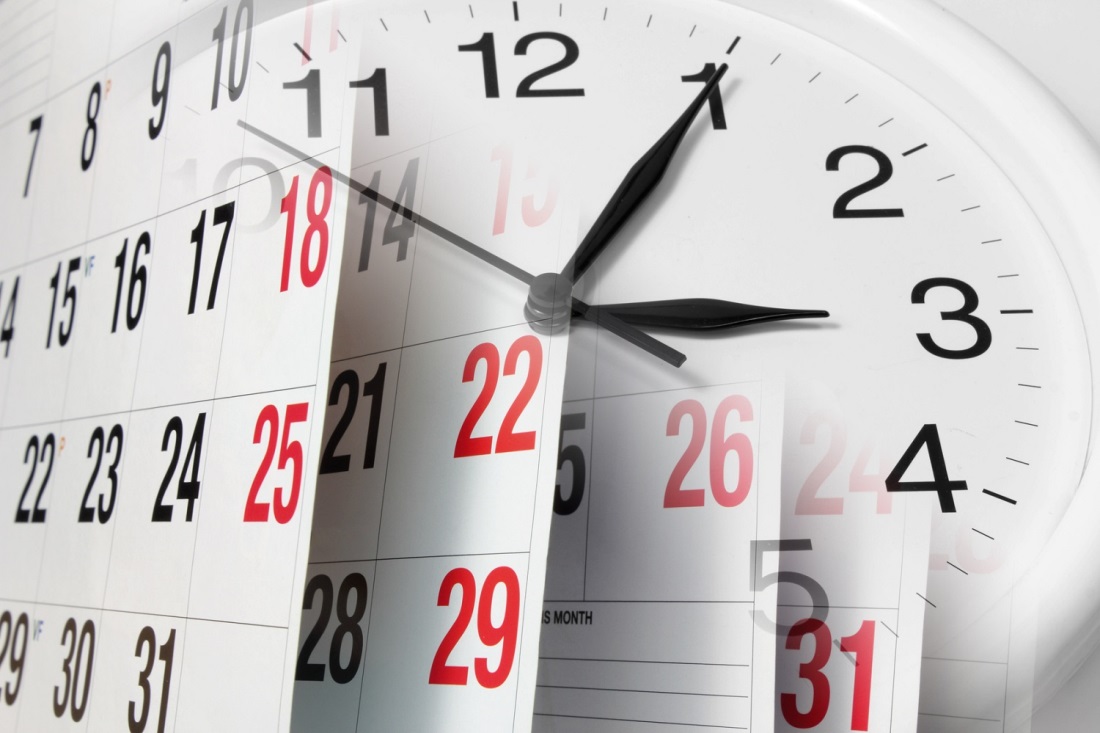 